Základní  škola  Petra  Bezruče a mateřská škola,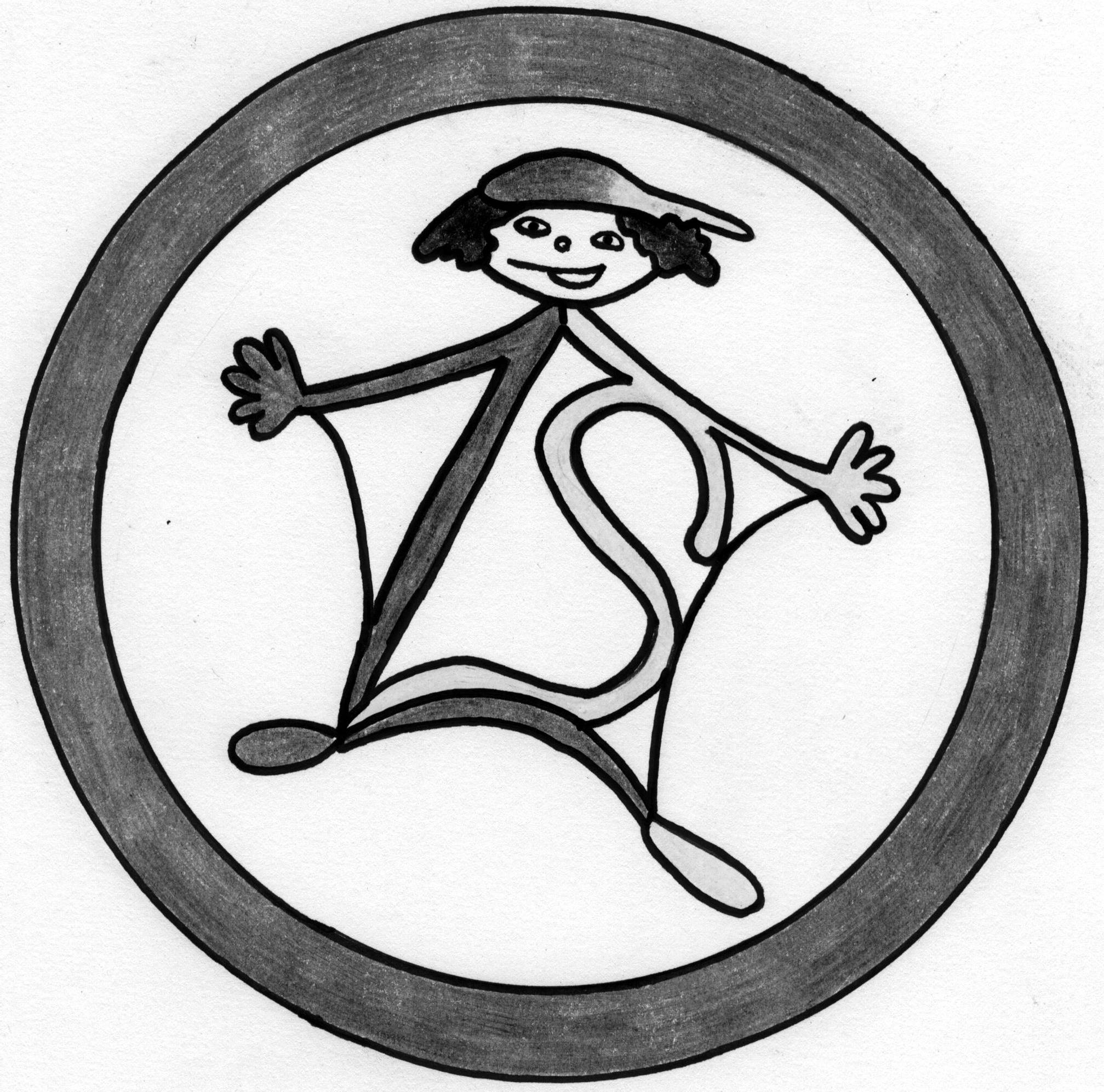 Třinec, příspěvková organizaceBezručova 418, 739 61 Třinec________________________________________________________________Gastro TřinecTomáš KaniokBystřice 1028739 95 Bystřice
Váš dopis zn.:/ze dne		Naše značka		Vyřizuje			V Třinci dne                                                    obj. 161/2018		xxxxxx	            6.12.2018Objednávka Objednáváme si u Vás pánev sklopnou elektrickou BR 80 98 ET  (viz cenová nabídka č. 18NA00052 ze dne 28.11.2018).Celková cena 97.492,- Kč včetně DPH.Na faktuře uvádějte přesný a úplný název školy.Děkuji. S pozdravemMgr. Martin Raškaředitel školyBankovní spojení:				IČO: 00847097				Tel.: xxxxxxxxxxxxxxxxxxxxxx												xxxxxxxxxxxx